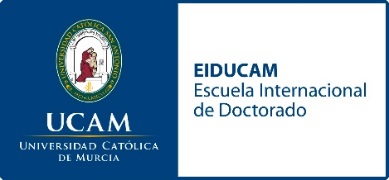       		SOLICITUD DE BAJA DEFINITIVA EN ESTUDIOS DE DOCTORADO				(Planes regulados por el R.D. 99/2011)En                               a          de                       de 201 Firma del solicitante,DATOS DEL SOLICITANTE Y DEL PROGRAMA DE DOCTORADODATOS DEL SOLICITANTE Y DEL PROGRAMA DE DOCTORADODATOS DEL SOLICITANTE Y DEL PROGRAMA DE DOCTORADOApellidos y nombre:Apellidos y nombre:Apellidos y nombre:DNI:e-mail:e-mail:Dirección:C. P.:Localidad:Nombre del Programa de Doctorado:Nombre del Programa de Doctorado:Nombre del Programa de Doctorado:SOLICITO la BAJA definitiva de mis estudios de doctorado.EXPONGO:SOLICITO la BAJA definitiva de mis estudios de doctorado.EXPONGO:SOLICITO la BAJA definitiva de mis estudios de doctorado.EXPONGO:RESOLUCIÓN DE LA COMISIÓN ACADÉMICA DEL PROGRAMA La Comisión Académica del Programa de Doctoradoen su reunión de fecha                         queda informada de la baja definitiva señalada.Fdo.: